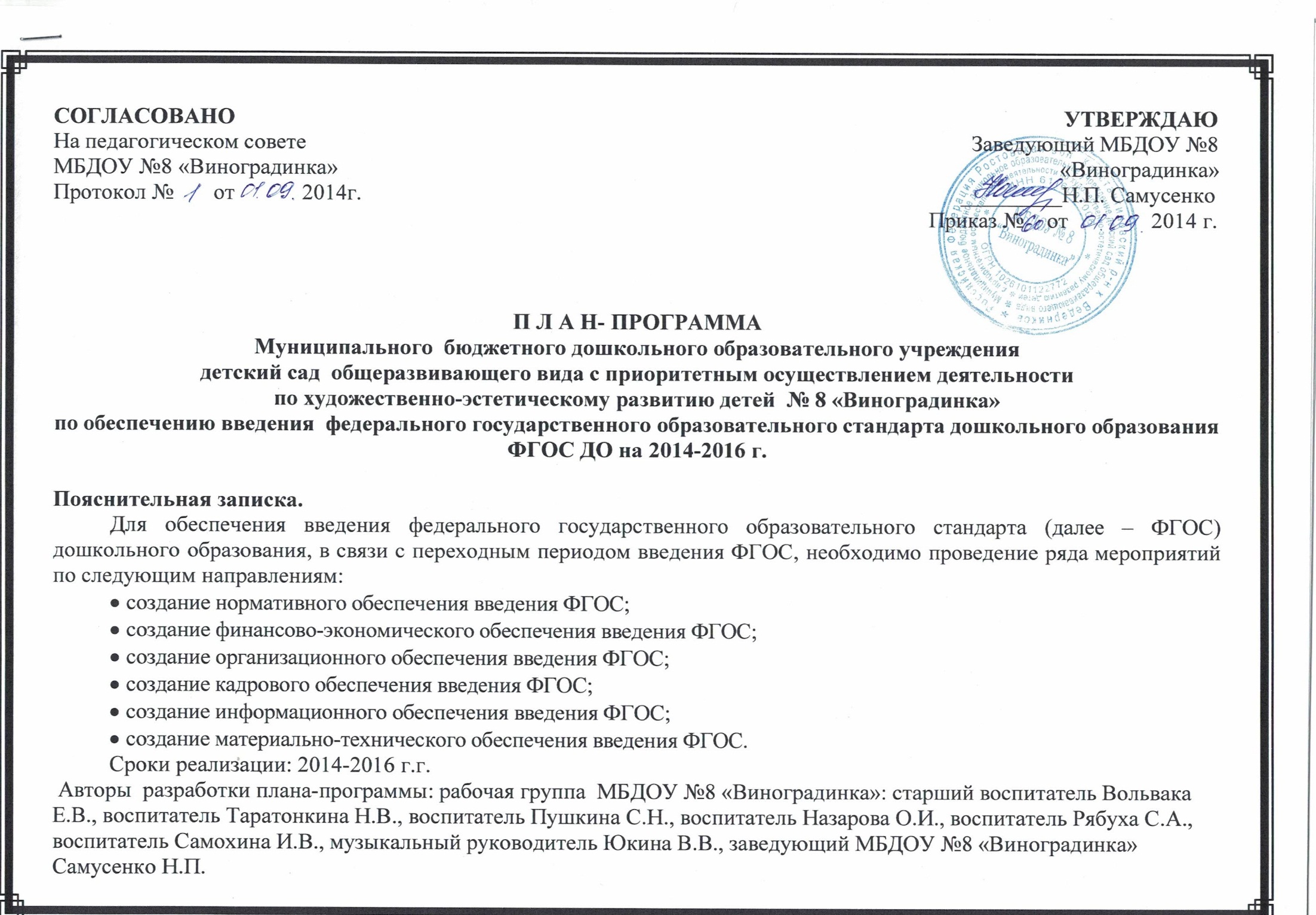 Цель: создание  организационно - управленческого и методического обеспечения по организации и введению федерального государственного образовательного стандарта дошкольного образования в МБДОУ №8 «Виноградинка» к 2016 году.Задачи:1.Создать условия для введения и реализации ФГОС дошкольного образования в МБДОУ №8 «Виноградинка.2.Привести в соответствие с требованиями ФГОС ДО нормативно-правовую базу  ДОО.3.Организовать методическое и информационное сопровождение реализации ФГОС ДО.4.Разработать организационно-управленческие решения, регулирующие реализацию введения ФГОС ДО.5.Создать условия для повышения профессиональной  подготовки педагогов для работы по ФГОС ДО.Критерии готовности образовательной организации к введению ФГОС дошкольного образования:разработана и утверждена основная образовательная программа дошкольного образования;нормативная база образовательной организации приведена в соответствие с требованиями ФГОС дошкольного образования;приведены в соответствие с требованиями ФГОС дошкольного образования и тарифно-квалификационными характеристиками должностные инструкции работников образовательной организации;определен  перечень учебных пособий, используемых в образовательной деятельности в соответствии с ФГОС  дошкольного образования; разработаны локальные акты, регламентирующие  установление заработной платы работников образовательной организации, в том числе стимулирующих  надбавок и доплат, порядка и размеров премирования; заключены дополнительные соглашения к трудовому договору с педагогическими работниками;разработан план методической работы, обеспечивающей сопровождение введения ФГОС дошкольного образования;осуществлено повышение квалификации всех педагогических и руководящих работников образовательной организации;№мероприятия    ОтветственныеСрок реализации1  Создание  нормативно – правового, методического и аналитического  обеспечения реализации ФГОС ДОО  Создание  нормативно – правового, методического и аналитического  обеспечения реализации ФГОС ДОО  Создание  нормативно – правового, методического и аналитического  обеспечения реализации ФГОС ДОО1.1.Разработка и утверждение плана внедрения ФГОС дошкольного образования. Приказ «Об утверждение плана по подготовке  и внедрению ФГОС»ЗаведующийСентябрь 20141.2.Формирование банка данных нормативно-правовых документов федерального, регионального, муниципального уровней, регламентирующих введение и реализацию ФГОС ДО.    заведующийПо мере поступления материалов1.3.Внесение изменений и дополнений  в Устав ДОО.  заведующийноябрь 20141.4.Приведение в соответствие с требованиями ФГОС должностных инструкций педагогов и специалистов ДООзаведующий        январь 20151.5.Подготовка и корректировка приказов,  локальных актов, регламентирующих введение  ФГОС ДО.         заведующийв течение года  20141.5..Определение    примерных образовательных программ, обеспеченность методической литературой, пособиями, используемыми в образовательном процессе в соответствии с ФГОС ДО.   старший воспитатель август 20141.6.Подготовка к проектированию и разработке основной образовательной программы дошкольного образования в соответствии с требованиями ФГОС дошкольного образования.     старший воспитатель сентябрь 20141.7.Утверждение основной образовательной программы ДОУ в соответствии с требованиями ФГОС  ДО.   педагогический совет январь 20151.8.Корректировка  программы развития ДОУ с учетом требований ФГОС ДО.        творческая группа  февраль 2015 1.9.Создание рабочей группы по подготовке и введению ФГОС ДО.Организация деятельности рабочей группы по введению ФГОС ДО.Заведующийоктябрь –ноябрь 20141.10.Оценка готовности учреждения и педагогического коллектива к введению ФГОС ДО.  старший воспитатель октябрь 20141.11.Изучение администрацией, педагогическим коллективом материалов Министерства образования РФ по введению ФГОС ДО.     старший воспитатель По мере поступления материалов1.12.Проведение инструктивно-методических совещаний по ознакомлению с нормативно-правовыми документами, регулирующими  введение ФГОС ДО.         заведующийПо мере поступления нормативно-правовых  документов1.13.Рассматривание вопросов по введению и реализации ФГОС ДО на административных совещаниях при заведующем, планерках, семинарах Рабочая группа1 раз в квартал1.14.Организация работы постоянно действующего   семинара   по теме «Изучаем и работаем по ФГОС ДО».  старший воспитатель в течение года 2014-2015гг1.15.Участие педагогов в городских и областных обучающих семинарах по теме «Организация работы по переходу на ФГОС дошкольного образования».         старший воспитатель в течение года1.16.Учебно-методическое обеспечение    методического кабинета ДОУ в соответствии с ФГОС ДО.       старший воспитатель в течение  2014-2016гг1.17.Организация изучения опыта  внедрения ФГОС ДО в других регионах.        старший воспитатель в течение  2014-2016гг2.   Кадровое обеспечение   Кадровое обеспечение   Кадровое обеспечение2.1.Составление  (корректировка) плана-графика повышения квалификации и переподготовки педагогических, руководящих работников  в связи с введением ФГОС дошкольного образования.старший воспитательОктябрь2014 2.2.Реализация плана-графика повышения квалификации и переподготовки  воспитателей  и специалистов по проблеме «Введение ФГОС дошкольного образования».         заведующий2014-2016 гг2.3.Повышение квалификации педагогических работников через систему внутреннего обучения.старший воспитатель ноябрь-декабрь20142.4.Составление прогноза обеспечения кадрами ДОУ на  2015 год и на перспективу.заведующийянварь 20152.5.Проведение педагогического совета «ФГОС – ориентир развития системы дошкольного образования»    старший воспитатель май 20152.6.Диагностика образовательных потребностей и профессиональных затруднений педагогов ДОУстарший воспитатель сентябрь 20152.7.Консультирование педагогов, родителей по проблеме внедрения ФГОС дошкольного образования с целью повышения уровня их компетентности.старший воспитатель 2014-2016 гг2.8.Проведение педагогических часов, тематических консультаций, семинаров-практикумов по актуальным проблемам перехода на ФГОС ДО.         старший воспитатель 2014-2016гг2.9.Тематическое обсуждение публикаций по ФГОС ДО в научно-методической литературе и периодических изданиях.старший воспитатель 2014-2016гг2.10.Обобщение опыта реализации ФГОС ДО  педагогическим коллективом учреждения.   старший воспитатель 2014-2016гг2.11.Подведение итогов работы по   введению  ФГОС  за прошедший год на педагогическом совете.заведующиймай 2015, май 20163.     Информационное обеспечение ФГОС ДОИнформационное обеспечение ФГОС ДОИнформационное обеспечение ФГОС ДО3.1.Размещение на сайте ДОУ информационных материалов о введении ФГОС дошкольного образования   старший воспитательв течение года3.2.Информирование родителей (законных представителей) о подготовке к введению и порядке перехода на ФГОС дошкольного образования через наглядную информацию, сайт, проведение родительских собранийзаведующийв течение года3.3.Обеспечение публичной отчетности о ходе и результатах введения ФГОС ДО.  заведующийсентябрь 2015, сентябрь 2016, сентябрь 20174.     Финансово-экономическое обеспечениеФинансово-экономическое обеспечениеФинансово-экономическое обеспечение4.1.Определение объемов расходов на подготовку и переход на ФГОС ДО.  заведующийоктябрь 20144.2.Разработка локальных актов (внесение изменений в них), регламентирующих установление заработной платы работников учреждения.      заведующийсентябрь 20144.3.Анализ материально-технического обеспечения ДОУ с позиции требований ФГОС ДО.         заведующийоктябрь 20144.4.Анализ учебно-методического обеспечения образовательного процесса с позиции требований ФГОС дошкольного образованиястарший воспитатель  ноябрь 20144.5.Обеспечение соответствия предметно-пространственной развивающей среды требованиям ФГОС ДО.      заведующийдекабрь 20144.6.Обеспечение соответствия санитарно-гигиенических условий, материально-технического обеспечения требованиям ФГОС ДО.     заведующий,
медсестрадекабрь 2014